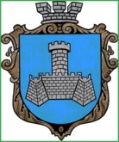 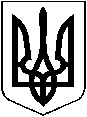 УКРАЇНАХМІЛЬНИЦЬКА   МІСЬКА РАДАВІННИЦЬКОЇ  ОБЛАСТІВИКОНАВЧИЙ  КОМІТЕТРІШЕННЯ“   “   _________ 2022 р.                                                                                           №                                                                                  м.ХмільникПро  часткове звільнення  гр. К. Л.В.від оплати за харчування  дитини  ЗДО  №5 «Вишенька »  м. Хмільника          Розглянувши клопотання начальника Управління освіти, молоді та спорту Хмільницької міської ради Оліха В.В.  від 29.06.2022року  № 01-15/  451  про звільнення гр. К. Л.В., яка проживає в м. Хмільнику по вулиці Подільській, 8, від оплати за харчування в Закладі дошкільної освіти №5 (ясла-садок) «Вишенька» м. Хмільника її доньки К. С. В., 20__ р.н., (батько дитини має статус учасника бойових дій), відповідно  до   комплексної  Програми підтримки  учасників Антитерористичної операції, операції  об’єднаних сил, осіб, які беруть (брали) участь у здійсненні заходів із забезпечення національної безпеки і оборони, відсічі і стримування збройної агресії Російської Федерації на території України  та членів їхніх сімей  – мешканців населених пунктів, що входять до складу Хмільницької міської територіальної громади, на 2022 -2023 рр., затвердженої рішенням виконавчого комітету Хмільницької міської ради  від 07 квітня 2022 року № 141 , п.п. 4.2.1 п.4.2. Додатка №4 Порядку використання коштів  місцевого бюджету, передбачених  на фінансування заходів  комплексної Програми підтримки учасників Антитерористичної операції, операції  об’єднаних сил, осіб, які беруть (брали) участь у здійсненні заходів із забезпечення національної безпеки і оборони, відсічі і стримування збройної агресії Російської Федерації на території України та членів їхніх сімей – мешканців населених пунктів, що входять до складу Хмільницької міської територіальної громади,  на 2022– 2023 рр. згідно пункту 4.5. частини                                         ІV «Надання освітніх послуг  та відповідних пільг» розділу VІІ «Напрями діяльності та заходи програми», затвердженого рішенням виконавчого комітету Хмільницької міської ради від 07.04.2022 р. № 142,  враховуючи  рішення Конституційного суду України від 03.06.1999 р. №5-рп/99  та керуючись ст.3 Сімейного кодексу України,  ст.5 Закону України «Про охорону дитинства», ст.32,  ст.34,  ст.59  Закону  України « Про місцеве   самоврядування в Україні», виконком Хмільницької  міської ради                                                  В И Р І Ш И В :1. Звільнити гр. К. Л. В. від оплати за харчування її доньки К. С. В.,  20___ р.н., у Закладі дошкільної освіти №5 (ясла-садок) «Вишенька» м. Хмільника на                             50 відсотків від встановленої батьківської плати з _______2022 року по                               31 грудня  2022 року. 2. Контроль за виконанням цього рішення покласти на заступника міського голови з питань діяльності виконавчих органів міської ради відповідно до розподілу обов’язків, супровід виконання доручити Управлінню освіти, молоді та спорту Хмільницької  міської ради  ( Оліх В.В.).        Міський голова                                                          Микола  Юрчишин